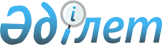 О переименовании улиц села Аксары Уялинского сельского округа Акжарского района Северо-Казахстанской областиРешение акима Уялинского сельского округа Акжарского района Северо-Казахстанской области от 9 марта 2023 года № 6. Зарегистрировано Департаментом юстиции Северо-Казахстанской области 15 марта 2023 года № 7453-15
      В соответствии с подпунктом 4) статьи 14 Закона Республики Казахстан "Об административно-территориальном устройстве Республики Казахстан", с учҰтом мнения населения села Аксары и на основании заключения областной ономастической комиссии от 26 августа 2020 года, РЕШИЛ:
      1. Переименовать улицы села Аксары Уялинского сельского округа Акжарского района Северо-Казахстанской области:
      улицу Тельмана на улицу Абай;
      улицу Карла Либкнехта на улицу Керей хан;
      улицу Розы Люксембург на улицу Жамбыл;
      улицу Ленина на улицу Ыбырай Алтынсарин.
      2. Контроль за исполнением настоящего решения оставляю за собой.
      3. Настоящее решение вводится в действие по истечении десяти календарных дней после дня его первого официального опубликования.
					© 2012. РГП на ПХВ «Институт законодательства и правовой информации Республики Казахстан» Министерства юстиции Республики Казахстан
				
Г. Карбаев
